Web Figure 7: Full regression results.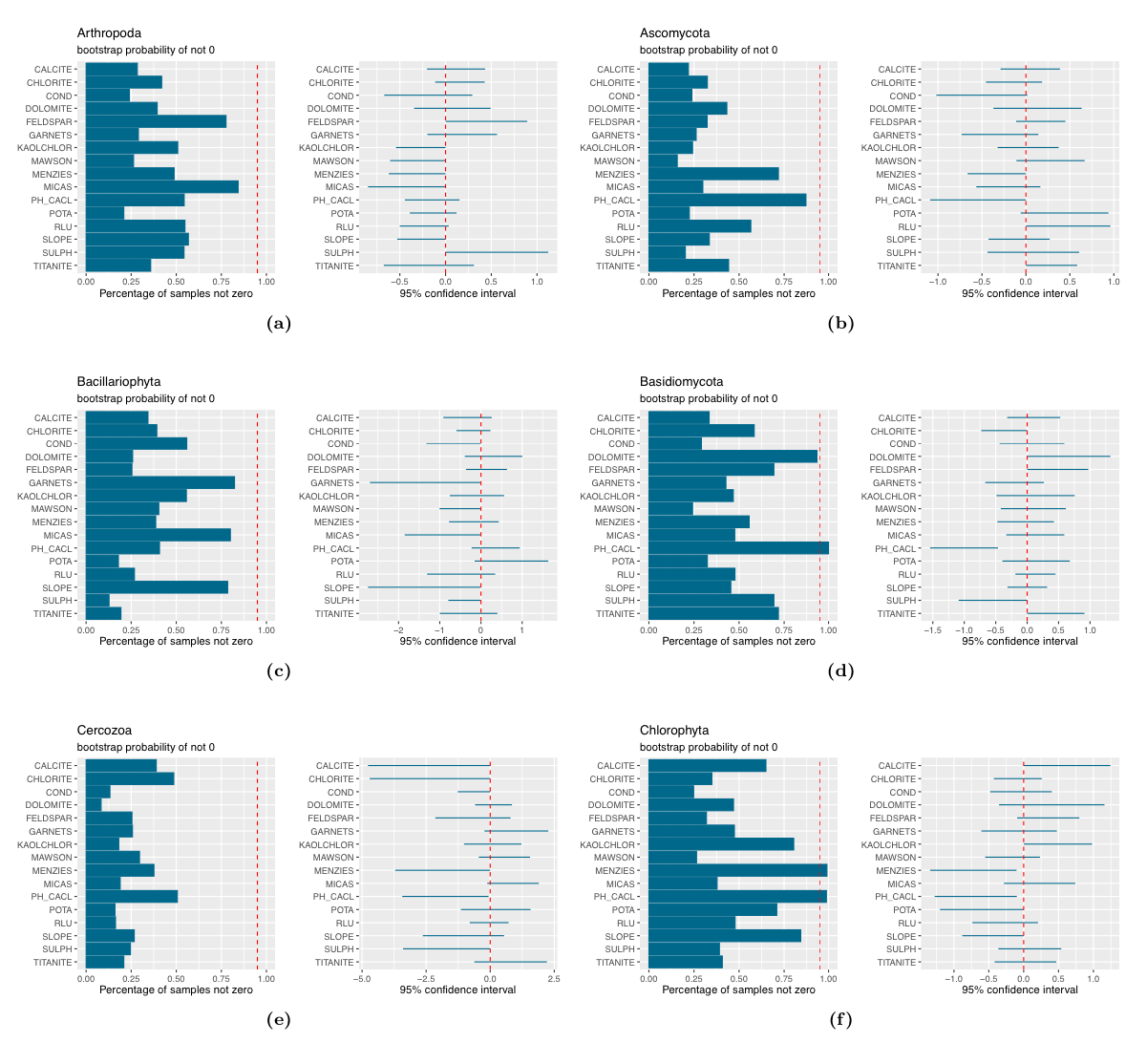 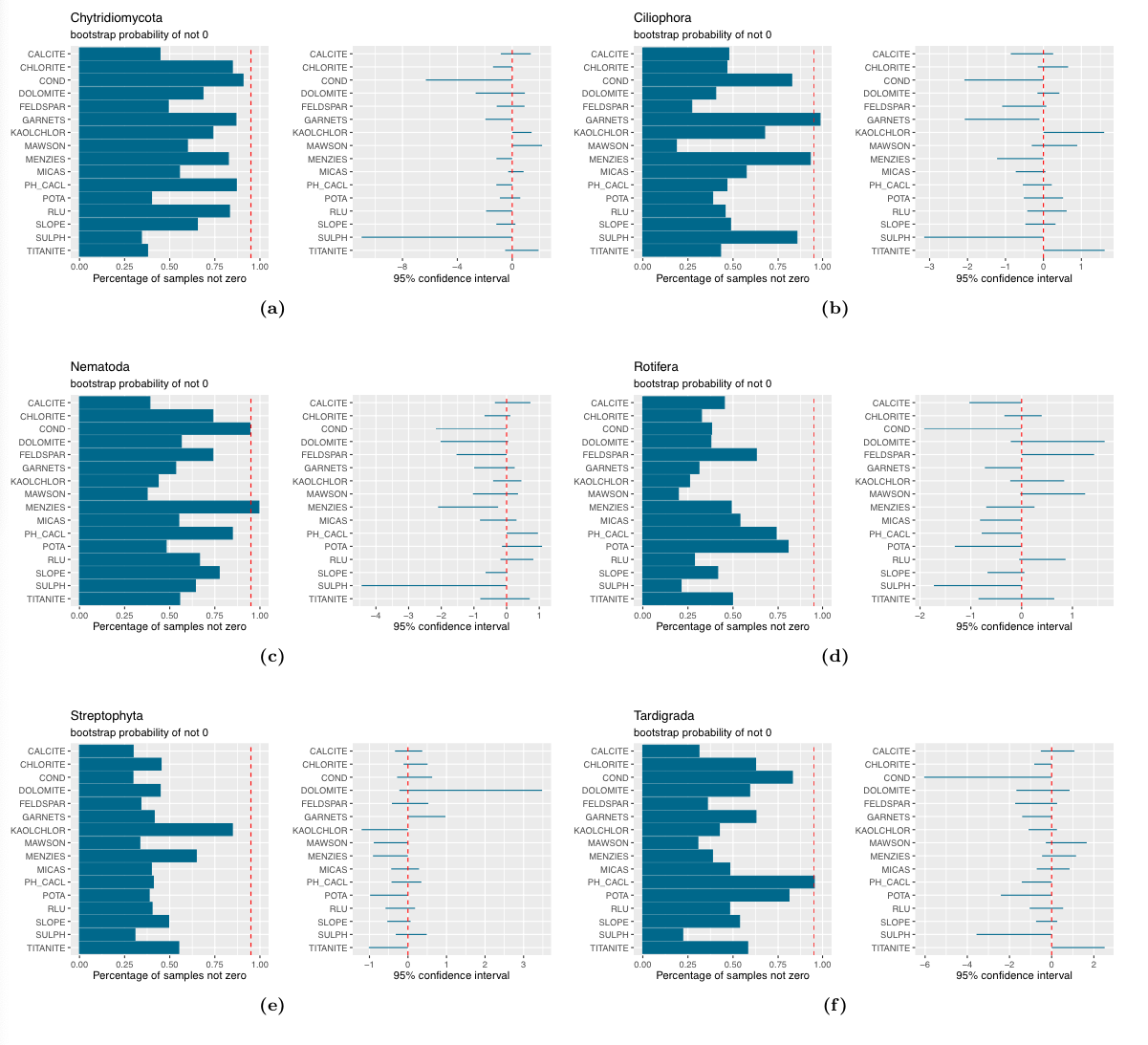 